Definitions. The words and phrases listed below, as used in this Contract, shall each have the following definitions:“Central Contracts and Legal Services” means the DSHS central headquarters contracting office, or successor section or office.“Confidential Information” or “Data” means information that is exempt from disclosure to the public or other unauthorized persons under RCW 42.56 or other federal or state laws. Confidential Information includes, but is not limited to, Personal Information.“Contract” or “Agreement” means the entire written agreement between DSHS and the Contractor, including any Exhibits, documents, or materials incorporated by reference. The parties may execute this contract in multiple counterparts, each of which is deemed an original and all of which constitute only one agreement. E-mail or Facsimile transmission of a signed copy of this contract shall be the same as delivery of an original.“CCLS Chief” means the manager, or successor, of Central Contracts and Legal Services or successor section or office.“Contractor” means the individual or entity performing services pursuant to this Contract and includes the Contractor’s owners, members, officers, directors, partners, employees, and/or agents, unless otherwise stated in this Contract. For purposes of any permitted Subcontract, “Contractor” includes any Subcontractor and its owners, members, officers, directors, partners, employees, and/or agents.“Debarment” means an action taken by a Federal agency or official to exclude a person or business entity from participating in transactions involving certain federal funds.“DSHS” or the “Department” means the state of Washington Department of Social and Health Services and its employees and authorized agents.“Encrypt” means to encode Confidential Information into a format that can only be read by those possessing a “key;” a password, digital certificate or other mechanism available only to authorized users. Encryption must use a key length of at least 256 bits for symmetric keys, or 2048 bits for asymmetric keys. When a symmetric key is used, the Advanced Encryption Standard (AES) must be used if available.“Personal Information” means information identifiable to any person, including, but not limited to, information that relates to a person’s name, health, finances, education, business, use or receipt of governmental services or other activities, addresses, telephone numbers, Social Security Numbers, driver license numbers, other identifying numbers, and any financial identifiers.“Physically Secure” means that access is restricted through physical means to authorized individuals only.“Program Agreement” means an agreement between the Contractor and DSHS containing special terms and conditions, including a statement of work to be performed by the Contractor and payment to be made by DSHS.“RCW” means the Revised Code of Washington. All references in this Contract to RCW chapters or sections shall include any successor, amended, or replacement statute. Pertinent RCW chapters can be accessed at http://apps.leg.wa.gov/rcw/.“Regulation” means any federal, state, or local regulation, rule, or ordinance.“Secured Area” means an area to which only authorized representatives of the entity possessing the Confidential Information have access. Secured Areas may include buildings, rooms or locked storage containers (such as a filing cabinet) within a room, as long as access to the Confidential Information is not available to unauthorized personnel.“Subcontract” means any separate agreement or contract between the Contractor and an individual or entity (“Subcontractor”) to perform all or a portion of the duties and obligations that the Contractor is obligated to perform pursuant to this Contract.“Tracking” means a record keeping system that identifies when the sender begins delivery of Confidential Information to the authorized and intended recipient, and when the sender receives confirmation of delivery from the authorized and intended recipient of Confidential Information.“Trusted Systems” include only the following methods of physical delivery: (1) hand-delivery by a person authorized to have access to the Confidential Information with written acknowledgement of receipt; (2) United States Postal Service (“USPS”) first class mail, or USPS delivery services that include Tracking, such as Certified Mail, Express Mail or Registered Mail; (3) commercial delivery services (e.g. FedEx, UPS, DHL) which offer tracking and receipt confirmation; and (4) the Washington State Campus mail system. For electronic transmission, the Washington State Governmental Network (SGN) is a Trusted System for communications within that Network.“WAC” means the Washington Administrative Code. All references in this Contract to WAC chapters or sections shall include any successor, amended, or replacement regulation. Pertinent WAC chapters or sections can be accessed at http://apps.leg.wa.gov/wac/.Amendment. This Contract may only be modified by a written amendment signed by both parties. Only personnel authorized to bind each of the parties may sign an amendment.Assignment. The Contractor shall not assign this Contract or any Program Agreement to a third party without the prior written consent of DSHS.Billing Limitations.DSHS shall pay the Contractor only for authorized services provided in accordance with this Contract.DSHS shall not pay any claims for payment for services submitted more than twelve (12) months after the calendar month in which the services were performed.The Contractor shall not bill and DSHS shall not pay for services performed under this Contract, if the Contractor has charged or will charge another agency of the state of Washington or any other party for the same services.Compliance with Applicable Law. Compliance with Applicable Law and Washington State Requirements.Applicable Law. At all times during the term of this Contract, the Contractor shall comply with all applicable federal, state, and local laws and regulations, including but not limited to, nondiscrimination laws and regulations.Certification Regarding COVID-19 Vaccination Requirements. Contractor shall abide by the vaccination requirements of Governor Jay Inslee’s Proclamation 21-14 and all subsequent amendments. After October 18, 2021 Contractor Staff who are reasonably likely or contractually obligated to engage in work while physically present at a building, facility, jobsite, project site, unit, or other defined area owned, leased, occupied by, or controlled by a State Agency, an operator of an Educational Setting, or an operator of a Health Care Setting as defined in the Proclamation must be fully vaccinated against COVID-19 unless they have been granted a valid disability or religious accommodation by Contractor. Contractor shall obtain a copy of, or visually observe proof of full vaccination against COVID-19 for all Staff who are subject to the vaccination requirement in the Governor’s Order. Contractor shall follow the requirements for granting disability and religious accommodations to Contractor’s Staff that apply to State Agencies under the Governor’s Order. Contractor and Contractor Staff shall provide proof of such vaccination or accommodation upon request by DSHS. Contractor shall cooperate with any investigation or inquiry DSHS makes into the employer’s compliance with these requirements, including by providing information and records upon request, except any information or records that the employer is prohibited by law from disclosing.Certification Regarding Russian Government Contracts and/or Investments. Contractor shall abide by the requirements of Governor Jay Inslee’s Directive 22-03 and all subsequent amendments. The Contractor, by signature to this Contract, certifies that the Contractor is not presently an agency of the Russian government, an entity which is Russian-state owned to any extent, or an entity sanctioned by the United States government in response to Russia’s invasion of Ukraine. The Contractor also agrees to include the above certification in any and all Subcontracts into which it enters. The Contractor shall immediately notify DSHS if, during the term of this Contract, Contractor does not comply with this certification. DSHS may immediately terminate this Contract by providing Contractor written notice if Contractor does not comply with this certification during the term hereof.Confidentiality.The Contractor shall not use, publish, transfer, sell or otherwise disclose any ConfidentialInformation gained by reason of this Contract for any purpose that is not directly connected with Contractor’s performance of the services contemplated hereunder, except:as provided by law; or,in the case of Personal Information, with the prior written consent of the person or personal representative of the person who is the subject of the Personal Information.The Contractor shall protect and maintain all Confidential Information gained by reason of this Contract against unauthorized use, access, disclosure, modification or loss. This duty requires the Contractor to employ reasonable security measures, which include restricting access to the Confidential Information by:Allowing access only to staff that have an authorized business requirement to view the Confidential Information.Physically Securing any computers, documents, or other media containing the Confidential Information.Ensure the security of Confidential Information transmitted via fax (facsimile) by:Verifying the recipient phone number to prevent accidental transmittal of Confidential Information to unauthorized persons.Communicating with the intended recipient before transmission to ensure that the fax will be received only by an authorized person.Verifying after transmittal that the fax was received by the intended recipient.When transporting six (6) or more records containing Confidential Information, outside a Secured Area, do one or more of the following as appropriate:Use a Trusted System.Encrypt the Confidential Information, including:Encrypting email and/or email attachments which contain the Confidential Information.Encrypting Confidential Information when it is stored on portable devices or media, including but not limited to laptop computers and flash memory devices.Note: If the DSHS Data Security Requirements Exhibit is attached to this contract, this item, 6.b.(4), is superseded by the language contained in the Exhibit.Send paper documents containing Confidential Information via a Trusted System.Following the requirements of the DSHS Data Security Requirements Exhibit, if attached to this contract.Upon request by DSHS, at the end of the Contract term, or when no longer needed, Confidential Information shall be returned to DSHS or Contractor shall certify in writing that they employed a DSHS approved method to destroy the information. Contractor may obtain information regarding approved destruction methods from the DSHS contact identified on the cover page of this Contract.Paper documents with Confidential Information may be recycled through a contracted firm, provided the contract with the recycler specifies that the confidentiality of information will be protected, and the information destroyed through the recycling process. Paper documents containing Confidential Information requiring special handling (e.g. protected health information) must be destroyed on-site through shredding, pulping, or incineration.Notification of Compromise or Potential Compromise. The compromise or potential compromise of Confidential Information must be reported to the DSHS Contact designated on the contract within one (1) business day of discovery. Contractor must also take actions to mitigate the risk of loss and comply with any notification or other requirements imposed by law or DSHS.Debarment Certification. The Contractor, by signature to this Contract, certifies that the Contractor is not presently debarred, suspended, proposed for debarment, declared ineligible, or voluntarily excluded by any Federal department or agency from participating in transactions (Debarred). The Contractor also agrees to include the above requirement in any and all Subcontracts into which it enters. The Contractor shall immediately notify DSHS if, during the term of this Contract, Contractor becomes Debarred. DSHS may immediately terminate this Contract by providing Contractor written notice if Contractor becomes Debarred during the term hereof.E-Signature and Records. An electronic signature or electronic record of this Contract or any other ancillary agreement shall be deemed to have the same legal effect as delivery of an original executed copy of this Contract or such other ancillary agreement for all purposes.Governing Law and Venue. This Contract shall be construed and interpreted in accordance with the laws of the state of Washington and the venue of any action brought hereunder shall be in Superior Court for Thurston County.Independent Contractor. The parties intend that an independent contractor relationship will be created by this Contract. The Contractor and his or her employees or agents performing under this Contract are not employees or agents of the Department. The Contractor, his or her employees, or agents performing under this Contract will not hold himself/herself out as, nor claim to be, an officer or employee of the Department by reason hereof, nor will the Contractor, his or her employees, or agent make any claim of right, privilege or benefit that would accrue to such officer or employee.Inspection. The Contractor shall, at no cost, provide DSHS and the Office of the State Auditor with reasonable access to Contractor’s place of business, Contractor’s records, and DSHS client records, wherever located. These inspection rights are intended to allow DSHS and the Office of the State Auditor to monitor, audit, and evaluate the Contractor’s performance and compliance with applicable laws, regulations, and these Contract terms. These inspection rights shall survive for six (6) years following this Contract’s termination or expiration.Maintenance of Records. The Contractor shall maintain records relating to this Contract and the performance of the services described herein. The records include, but are not limited to, accounting procedures and practices, which sufficiently and properly reflect all direct and indirect costs of any nature expended in the performance of this Contract. All records and other material relevant to this Contract shall be retained for six (6) years after expiration or termination of this Contract.Without agreeing that litigation or claims are legally authorized, if any litigation, claim, or audit is started before the expiration of the six (6) year period, the records shall be retained until all litigation, claims, or audit findings involving the records have been resolved.Order of Precedence. In the event of any inconsistency or conflict between the General Terms and Conditions and the Special Terms and Conditions of this Contract or any Program Agreement, the inconsistency or conflict shall be resolved by giving precedence to these General Terms and Conditions. Terms or conditions that are more restrictive, specific, or particular than those contained in the General Terms and Conditions shall not be construed as being inconsistent or in conflict.Severability. If any term or condition of this Contract is held invalid by any court, the remainder of the Contract remains valid and in full force and effect.Survivability. The terms and conditions contained in this Contract or any Program Agreement which, by their sense and context, are intended to survive the expiration or termination of the particular agreement shall survive. Surviving terms include, but are not limited to: Billing Limitations; Confidentiality, Disputes; Indemnification and Hold Harmless, Inspection, Maintenance of Records, Notice of Overpayment, Ownership of Material, Termination for Default, Termination Procedure, and Treatment of Property.Contract Renegotiation, Suspension, or Termination Due to Change in Funding.If the funds DSHS relied upon to establish this Contract or Program Agreement are withdrawn, reduced or limited, or if additional or modified conditions are placed on such funding, after the effective date of this contract but prior to the normal completion of this Contract or Program Agreement:At DSHS’s discretion, the Contract or Program Agreement may be renegotiated under the revised funding conditions.At DSHS’s discretion, DSHS may give notice to Contractor to suspend performance when DSHS determines that there is reasonable likelihood that the funding insufficiency may be resolved in a timeframe that would allow Contractor’s performance to be resumed prior to the normal completion date of this contract.During the period of suspension of performance, each party will inform the other of any conditions that may reasonably affect the potential for resumption of performance.When DSHS determines that the funding insufficiency is resolved, it will give Contractor written notice to resume performance. Upon the receipt of this notice, Contractor will provide written notice to DSHS informing DSHS whether it can resume performance and, if so, the date of resumption. For purposes of this subsubsection, “written notice” may include email.If the Contractor’s proposed resumption date is not acceptable to DSHS and an acceptable date cannot be negotiated, DSHS may terminate the contract by giving written notice to Contractor. The parties agree that the Contract will be terminated retroactive to the date of the notice of suspension.  DSHS shall be liable only for payment in accordance with the terms of this Contract for services rendered prior to the retroactive date of termination.DSHS may immediately terminate this Contract by providing written notice to the Contractor. The termination shall be effective on the date specified in the termination notice. DSHS shall be liable only for payment in accordance with the terms of this Contract for services rendered prior to the effective date of termination. No penalty shall accrue to DSHS in the event the termination option in this section is exercised.Waiver. Waiver of any breach or default on any occasion shall not be deemed to be a waiver of any subsequent breach or default. Any waiver shall not be construed to be a modification of the terms and conditions of this Contract. Only the CCLS Chief or designee has the authority to waive any term or condition of this Contract on behalf of DSHS.Additional General Terms and Conditions – Professional Service Contracts:Advance Payment. DSHS shall not make any payments in advance or anticipation of the delivery of services to be provided pursuant to this Contract.Construction. The language in this Contract shall be interpreted as to its fair meaning and not strictly for or against any party. Any rule of construction to the effect that ambiguities are to be resolved against the drafting party shall not apply in interpreting this Contract.Contractor Certification Regarding Ethics. The Contractor certifies that the Contractor is now, and shall remain, in compliance with Chapter 42.52 RCW, Ethics in Public Service, throughout the term of this Contract.DES Filing Requirement. Under RCW 39.26, sole source contracts and amendments must be filed with the State of Washington Department of Enterprise Services (DES). If this Contract is one that must be filed, it shall not be effective nor shall work commence or payment be made until the tenth (10th) working day following the date of filing subject to DES approval. In the event DES fails to approve the Contract or any amendment hereto, the Contract or amendment shall be null and void.Health and Safety. Contractor shall perform any and all of its obligations under this Contract in a manner that does not compromise the health and safety of any DSHS client with whom the Contractor has contact.Indemnification and Hold Harmless.The Contractor shall be responsible for and shall indemnify, defend, and hold DSHS harmless from any and all claims, costs, charges, penalties, demands, losses, liabilities, damages, judgments, or fines, of whatsoever kind of nature, arising out of or relating to a) the Contractor’s or any Subcontractor’s performance or failure to perform this Contract, or b) the acts or omissions of the Contractor or any Subcontractor.The Contractor’s duty to indemnify, defend, and hold DSHS harmless from any and all claims, costs, charges, penalties, demands, losses, liabilities, damages, judgments, or fines shall include DSHS’ personnel-related costs, reasonable attorney’s fees, court costs, and all related expenses.The Contractor waives its immunity under Title 51 RCW to the extent it is required to indemnify, defend, and hold harmless the State and its agencies, officials, agents, or employees.Nothing in this term shall be construed as a modification or limitation on the Contractor’s obligation to procure insurance in accordance with this Contract or the scope of said insurance.Industrial Insurance Coverage. The Contractor shall comply with the provisions of Title 51 RCW, Industrial Insurance. If the Contractor fails to provide industrial insurance coverage or fails to pay premiums or penalties on behalf of its employees, as may be required by law, Agency may collect from the Contractor the full amount payable to the Industrial Insurance accident fund. The Agency may deduct the amount owed by the Contractor to the accident fund from the amount payable to the Contractor by the Agency under this contract, and transmit the deducted amount to the Department of Labor and Industries, (L&I) Division of Insurance Services. This provision does not waive any of L&I’s rights to collect from the Contractor.Publicity. The Contractor shall not name DSHS as a customer, nor use any information related to this Contract, in any format or media, in any Contractor’s advertising or publicity without prior written consent from DSHS.Notice of Overpayment. If the Contractor receives a vendor overpayment notice or a letter communicating the existence of an overpayment from DSHS, the Contractor may protest the overpayment determination by requesting an adjudicative proceeding. The Contractor’s request for an adjudicative proceeding must:Be received by the Office of Financial Recovery (OFR) at Post Office Box 9501, Olympia, Washington 98507-9501, within twenty-eight (28) calendar days of service of the notice;Be sent by certified mail (return receipt) or other manner that proves OFR received the request;Include a statement as to why the Contractor thinks the notice is incorrect; andInclude a copy of the overpayment notice.Timely and complete requests will be scheduled for a formal hearing by the Office of Administrative Hearings. The Contractor may be offered a pre-hearing or alternative dispute resolution conference in an attempt to resolve the overpayment dispute prior to the hearing.Failure to provide OFR with a written request for a hearing within twenty-eight (28) days of service of a vendor overpayment notice or other overpayment letter will result in an overpayment debt against the Contractor. DSHS may charge the Contractor interest and any costs associated with the collection of this overpayment. DSHS may collect an overpayment debt through lien, foreclosure, seizure and sale of the Contractor’s real or personal property; order to withhold and deliver; or any other collection action available to DSHS to satisfy the overpayment debt.Site Security. While providing services at a DSHS location, the Contractor, its agents, employees, or Subcontractors shall conform in all respects with physical, fire, or other security regulations specific to the DSHS location.Subcontracting. Except as otherwise provided in this Contract, the Contractor shall not Subcontract any of the contracted services without the prior written approval of DSHS. Contractor is responsible to ensure that all terms, conditions, assurances and certifications set forth in this Contract are included in any and all Subcontracts. Any failure of Contractor or its Subcontractors to perform the obligations of this Contract shall not discharge the Contractor from its obligations hereunder or diminish DSHS’ rights or remedies available under this Contract.Subrecipients.General. If the Contractor is a subrecipient of federal awards as defined by 2 CFR Part 200 and this Agreement, the Contractor shall:Maintain records that identify, in its accounts, all federal awards received and expended and the federal programs under which they were received, by Catalog of Federal Domestic Assistance (CFDA) title and number, award number and year, name of the federal agency, and name of the pass-through entity;Maintain internal controls that provide reasonable assurance that the Contractor is managing federal awards in compliance with laws, regulations, and provisions of contracts or grant agreements that could have a material effect on each of its federal programs;Prepare appropriate financial statements, including a schedule of expenditures of federal awards;Incorporate 2 CFR Part 200, Subpart F audit requirements into all agreements between the Contractor and its Subcontractors who are subrecipients;Comply with the applicable requirements of 2 CFR Part 200, including any future amendments to 2 CFR Part 200, and any successor or replacement Office of Management and Budget (OMB)Circular or regulation; andComply with the Omnibus Crime Control and Safe streets Act of 1968, Title VI of the Civil Rights Act of 1964, Section 504 of the Rehabilitation Act of 1973, Title II of the Americans with Disabilities Act of 1990, Title IX of the Education Amendments of 1972, The Age Discrimination Act of 1975, and The Department of Justice Non-Discrimination Regulations, 28 C.F.R. Part 42, Subparts C.D.E. and G, and 28 C.F.R. Part 35 and 39. (Go to https://ojp.gov/about/offices/ocr.htm for additional information and access to the aforementioned Federal laws and regulations.)Single Audit Act Compliance. If the Contractor is a subrecipient and expends $750,000 or more in federal awards from any and/or all sources in any fiscal year, the Contractor shall procure and pay for a single audit or a program-specific audit for that fiscal year. Upon completion of each audit, the Contractor shall:Submit to the DSHS contact person the data collection form and reporting package specified in 2 CFR Part 200, Subpart F, reports required by the program-specific audit guide (if applicable), and a copy of any management letters issued by the auditor;Follow-up and develop corrective action for all audit findings; in accordance with 2 CFR Part 200, Subpart F; prepare a “Summary Schedule of Prior Audit Findings” reporting the status of all audit findings included in the prior audit's schedule of findings and questioned costs.Overpayments. If it is determined by DSHS, or during the course of a required audit, that the Contractor has been paid unallowable costs under this or any Program Agreement, DSHS may require the Contractor to reimburse DSHS in accordance with 2 CFR Part 200.Termination for Convenience. DSHS may terminate this Contract in whole or in part when it is in the best interest of DSHS by giving the Contractor at least thirty (30) calendar days’ written notice.Termination for Default. The CCLS Chief may immediately terminate this Contract for default, in whole or in part, by written notice to the Contractor if DSHS has a reasonable basis to believe that the Contractor has:Failed to meet or maintain any requirement for contracting with DSHS;Failed to protect the health or safety of any DSHS client;Failed to perform under, or otherwise breached, any term or condition of this Contract; and/orViolated any applicable law or regulation.If it is later determined that the Contractor was not in default, the termination shall be considered a termination for convenience.Termination or Expiration Procedure. The following terms and conditions apply upon Contract termination or expiration:The Contractor shall cease to perform any services required by this Contract as of the effective date of termination or expiration.If the Contract is terminated, the Contractor shall comply with all instructions contained in the termination notice.The Contractor shall immediately deliver to the DSHS contact named on page one of this Contract, or to his or her successor, all DSHS property in the Contractor’s possession. The Contractor grants DSHS the right to enter upon the Contractor’s premises for the sole purpose of recovering any DSHS property that the Contractor fails to return within ten (10) calendar days of the effective date of termination or expiration of this Contract. Upon failure to return DSHS property within ten (10) calendar days, the Contractor shall be charged with all reasonable costs of recovery, including transportation.DSHS shall be liable only for payment required under the terms of this Contract for service rendered up to the effective date of termination or expiration.DSHS may withhold a sum from the final payment to the Contractor that DSHS determines necessary to protect DSHS against loss or additional liability.The rights and remedies provided to DSHS in this Section are in addition to any other rights and remedies provided at law, in equity, and/or under this Contract, including consequential and incidental damages.Treatment of Property. All property purchased or furnished by DSHS for use by the Contractor during this Contract term shall remain with DSHS. Title to all property purchased or furnished by the Contractor for which the Contractor is entitled to reimbursement by DSHS under this Contract shall pass to and vest in DSHS. The Contractor shall protect, maintain, and insure all DSHS property in its possession against loss or damage and shall return DSHS property to DSHS upon Contract termination or expiration.Taxes.Where required by statute or regulation, Contractor shall pay for and maintain in current status all taxes that are necessary for Contract performance. DSHS will pay sales or use taxes, if any, imposed on the services and materials acquired hereunder. Contractor must pay all other taxes including without limitation Washington Business and Occupation Tax, other taxes based on Contractor’s income or gross receipts, or personal property taxes levied or assessed on Contractor’s personal property. DSHS, as an agency of Washington State government, is exempt from property tax.Contractor shall complete registration with the Washington State Department of Revenue and be responsible for payment of all taxes due on payments made under this Contract in accordance with the requirements of Title 82 RCW and Title 458 WAC. Out-of-state Contractors must contact the Department of Revenue to determine whether they meet criteria to register and establish an account with the Department of Revenue. Refer to WAC 458-20-101 (Tax registration and tax reporting) and call the Department of Revenue at 800-647-7706 for additional information. When out-of-state Contractors are not required to collect and remit sales tax, DSHS shall be responsible for paying use tax, if applicable, directly to the Department of Revenue.All payments accrued on account of payroll taxes, unemployment contributions, any other taxes, insurance, or other expenses for Contractor or Contractor’s staff shall be Contractor’s sole responsibility.Preventing Disruption of Adult Care, Mental Health, Addiction, Disability Support, or Youth Services Due to Labor Management Disputes and Employee Unrest.Washington law requires that all services, direct or ancillary, for adult care, mental health, addiction, disability support, and youth services, be warranted by the Contractor providing those services against disruption. Contractor and DSHS agree that disruptions to these services such as strikes, walk-offs, sick-ins, slowdowns, or any other such action designed to pressure Contractor’s management to meet labor, workforce, or subcontractor demands (“Economic or Industrial Action”) are covered under this warranty.If this Contract includes adult care, mental health, addiction, disability support, or youth services, Contractor agrees to execute and maintain one or more of the following mandatory contractual commitments through the life of the Contract:An agreement between the Contractor and any exclusive representative labor organization representing the employees performing the contracted services. This agreement must contain a provision prohibiting Economic or Industrial Action on the part of all parties. This agreement must also include a process for the resolution of disputes between them; orAn agreement between the Contractor and any labor organization seeking to represent the employees performing the contracted services. This agreement must contain a provision prohibiting the parties from causing, promoting, or encouraging Economic or Industrial Action, or other disruptive activity. This agreement must also include a process for resolution of disputes between parties.Contractor must notify DSHS if it is unable to form a compliant agreement with a labor organization within 30 days of executing this Contract.If services under this Contract are interrupted due to Contractor’s failure to maintain one or more of the required contractual commitments listed above, DSHS may immediately terminate, suspend, or revoke this Contract for default, and arrange for the provision of services by other means. Contractor shall provide reimbursement of the actual costs to DSHS arising out of the inadequacy of the warranty provided by the Contractor.HIPAA CompliancePreamble: This section of the Contract is the Business Associate Agreement as required by HIPAA.Definitions.“Business Associate,” as used in this Contract, means the “Contractor” and generally has the same meaning as the term “business associate” at 45 CFR 160.103.  Any reference to Business Associate in this Contract includes Business Associate’s employees, agents, officers, Subcontractors, third party contractors, volunteers, or directors. “Business Associate Agreement” means this HIPAA Compliance section of the Contract and includes the Business Associate provisions required by the U.S. Department of Health and Human Services, Office for Civil Rights.“Breach” means the acquisition, access, use, or disclosure of Protected Health Information in a manner not permitted under the HIPAA Privacy Rule which compromises the security or privacy of the Protected Health Information, with the exclusions and exceptions listed in 45 CFR 164.402.“Covered Entity” means DSHS, a Covered Entity as defined at 45 CFR 160.103, in its conduct of covered functions by its health care components. “Designated Record Set” means a group of records maintained by or for a Covered Entity, that is: the medical and billing records about Individuals maintained by or for a covered health care provider; the enrollment, payment, claims adjudication, and case or medical management record systems maintained by or for a health plan; or Used in whole or part by or for the Covered Entity to make decisions about Individuals.“Electronic Protected Health Information (EPHI)” means Protected Health Information that is transmitted by electronic media or maintained in any medium described in the definition of electronic media at 45 CFR 160.103.“HIPAA” means the Health Insurance Portability and Accountability Act of 1996, Pub. L. 104-191, as modified by the American Recovery and Reinvestment Act of 2009 (“ARRA”), Sec. 13400 – 13424, H.R. 1 (2009) (HITECH Act).“HIPAA Rules” means the Privacy, Security, Breach Notification, and Enforcement Rules at 45 CFR Parts 160 and Part 164.“Individual(s)” means the person(s) who is the subject of PHI and includes a person who qualifies as a personal representative in accordance with 45 CFR 164.502(g).“Minimum Necessary” means the least amount of PHI necessary to accomplish the purpose for which the PHI is needed. “Protected Health Information (PHI)” means individually identifiable health information created, received, maintained or transmitted by Business Associate on behalf of a health care component of the Covered Entity that relates to the provision of health care to an Individual; the past, present, or future physical or mental health or condition of an Individual; or the past, present, or future payment for provision of health care to an Individual.  45 CFR 160.103.  PHI includes demographic information that identifies the Individual or about which there is reasonable basis to believe can be used to identify the Individual.  45 CFR 160.103.  PHI is information transmitted or held in any form or medium and includes EPHI.  45 CFR 160.103.  PHI does not include education records covered by the Family Educational Rights and Privacy Act, as amended, 20 USCA 1232g(a)(4)(B)(iv) or employment records held by a Covered Entity in its role as employer. “Subcontractor” as used in this HIPAA Compliance section of the Contract (in addition to its definition in the General Terms and Conditions) means a Business Associate that creates, receives, maintains, or transmits Protected Health Information on behalf of another Business Associate.“Use” includes the sharing, employment, application, utilization, examination, or analysis, of PHI within an entity that maintains such information.Compliance.  Business Associate shall perform all Contract duties, activities and tasks in compliance with HIPAA, the HIPAA Rules, and all attendant regulations as promulgated by the U.S. Department of Health and Human Services, Office of Civil Rights.Use and Disclosure of PHI.  Business Associate is limited to the following permitted and required uses or disclosures of PHI:Duty to Protect PHI.  Business Associate shall protect PHI from, and shall use appropriate safeguards, and comply with Subpart C of 45 CFR Part 164 (Security Standards for the Protection of Electronic Protected Health Information) with respect to EPHI, to prevent the unauthorized Use or disclosure of PHI other than as provided for in this Contract or as required by law, for as long as the PHI is within its possession and control, even after the termination or expiration of this Contract. Minimum Necessary Standard.  Business Associate shall apply the HIPAA Minimum Necessary standard to any Use or disclosure of PHI necessary to achieve the purposes of this Contract. See 45 CFR 164.514 (d)(2) through (d)(5). Disclosure as Part of the Provision of Services.  Business Associate shall only Use or disclose PHI as necessary to perform the services specified in this Contract or as required by law, and shall not Use or disclose such PHI in any manner that would violate Subpart E of 45 CFR Part 164 (Privacy of Individually Identifiable Health Information) if done by Covered Entity, except for the specific uses and disclosures set forth below.Use for Proper Management and Administration. Business Associate may Use PHI for the proper management and administration of the Business Associate or to carry out the legal responsibilities of the Business Associate.Disclosure for Proper Management and Administration. Business Associate may disclose PHI for the proper management and administration of Business Associate or to carry out the legal responsibilities of the Business Associate, provided the disclosures are required by law, or Business Associate obtains reasonable assurances from the person to whom the information is disclosed that the information will remain confidential and used or further disclosed only as required by law or for the purposes for which it was disclosed to the person, and the person notifies the Business Associate of any instances of which it is aware in which the confidentiality of the information has been Breached.Impermissible Use or Disclosure of PHI.  Business Associate shall report to DSHS in writing all Uses or disclosures of PHI not provided for by this Contract within one (1) business day of becoming aware of the unauthorized Use or disclosure of PHI, including Breaches of unsecured PHI as required at 45 CFR 164.410 (Notification by a Business Associate), as well as any security incident of which it becomes aware.  Upon request by DSHS, Business Associate shall mitigate, to the extent practicable, any harmful effect resulting from the impermissible Use or disclosure. Failure to Cure.  If DSHS learns of a pattern or practice of the Business Associate that constitutes a violation of the Business Associate’s obligations under the terms of this Contract and reasonable steps by DSHS do not end the violation, DSHS shall terminate this Contract, if feasible.  In addition, If Business Associate learns of a pattern or practice of its Subcontractors that constitutes a violation of the Business Associate’s obligations under the terms of their contract and reasonable steps by the Business Associate do not end the violation, Business Associate shall terminate the Subcontract, if feasible.Termination for Cause. Business Associate authorizes immediate termination of this Contract by DSHS, if DSHS determines that Business Associate has violated a material term of this Business Associate Agreement.  DSHS may, at its sole option, offer Business Associate an opportunity to cure a violation of this Business Associate Agreement before exercising a termination for cause. Consent to Audit.  Business Associate shall give reasonable access to PHI, its internal practices, records, books, documents, electronic data and/or all other business information received from, or created or received by Business Associate on behalf of DSHS, to the Secretary of DHHS and/or to DSHS for use in determining compliance with HIPAA privacy requirements. Obligations of Business Associate Upon Expiration or Termination. Upon expiration or termination of this Contract for any reason, with respect to PHI received from DSHS, or created, maintained, or received by Business Associate, or any Subcontractors, on behalf of DSHS, Business Associate shall:Retain only that PHI which is necessary for Business Associate to continue its proper management and administration or to carry out its legal responsibilities;Return to DSHS or destroy the remaining PHI that the Business Associate or any Subcontractors still maintain in any form;Continue to use appropriate safeguards and comply with Subpart C of 45 CFR Part 164 (Security Standards for the Protection of Electronic Protected Health Information) with respect to Electronic Protected Health Information to prevent Use or disclosure of the PHI, other than as provided for in this Section, for as long as Business Associate or any Subcontractors retain the PHI;Not Use or disclose the PHI retained by Business Associate or any Subcontractors other than for the purposes for which such PHI was retained and subject to the same conditions set out in the “Use and Disclosure of PHI” section of this Contract which applied prior to termination; andReturn to DSHS or destroy the PHI retained by Business Associate, or any Subcontractors, when it is no longer needed by Business Associate for its proper management and administration or to carry out its legal responsibilities.Survival. The obligations of the Business Associate under this section shall survive the termination or expiration of this Contract.Individual Rights.Accounting of Disclosures.Business Associate shall document all disclosures, except those disclosures that are exempt under 45 CFR 164.528, of PHI and information related to such disclosures.  Within ten (10) business days of a request from DSHS, Business Associate shall make available to DSHS the information in Business Associate’s possession that is necessary for DSHS to respond in a timely manner to a request for an accounting of disclosures of PHI by the Business Associate.  See 45 CFR 164.504(e)(2)(ii)(G) and 164.528(b)(1).At the request of DSHS or in response to a request made directly to the Business Associate by an Individual, Business Associate shall respond, in a timely manner and in accordance with HIPAA and the HIPAA Rules, to requests by Individuals for an accounting of disclosures of PHI.Business Associate record keeping procedures shall be sufficient to respond to a request for an accounting under this section for the six (6) years prior to the date on which the accounting was requested.Access Business Associate shall make available PHI that it holds that is part of a Designated Record Set when requested by DSHS or the Individual as necessary to satisfy   DSHS’s obligations under 45 CFR 164.524 (Access of Individuals to Protected Health Information).When the request is made by the Individual to the Business Associate or if DSHS asks the Business Associate to respond to a request, the Business Associate shall comply with requirements in 45 CFR 164.524 (Access of Individuals to Protected Health Information) on form, time and manner of access.  When the request is made by DSHS, the Business Associate shall provide the records to DSHS within ten (10) business days.Amendment.  If DSHS amends, in whole or in part, a record or PHI contained in an Individual’s Designated Record Set and DSHS has previously provided the PHI or record that is the subject of the amendment to Business Associate, then DSHS will inform Business Associate of the amendment pursuant to 45 CFR 164.526(c)(3) (Amendment of Protected Health Information). Business Associate shall make any amendments to PHI in a Designated Record Set as directed by DSHS or as necessary to satisfy DSHS’s obligations under 45 CFR 164.526 (Amendment of Protected Health Information). Subcontracts and other Third Party Agreements.  In accordance with 45 CFR 164.502(e)(1)(ii), 164.504(e)(1)(i), and 164.308(b)(2), Business Associate shall ensure that any agents, Subcontractors, independent contractors or other third parties that create, receive, maintain, or transmit PHI on Business Associate’s behalf, enter into a written contract that contains the same terms, restrictions, requirements, and conditions as the HIPAA compliance provisions in this Contract with respect to such PHI. The same provisions must also be included in any contracts by a Business Associate’s Subcontractor with its own business associates as required by 45 CFR 164.314(a)(2)(b) and 164.504(e)(5) .  Obligations. To the extent the Business Associate is to carry out one or more of DSHS’s obligation(s) under Subpart E of 45 CFR Part 164 (Privacy of Individually Identifiable Health Information), Business Associate shall comply with all requirements that would apply to DSHS in the performance of such obligation(s).  Liability. Within ten (10) business days, Business Associate must notify DSHS of any complaint, enforcement or compliance action initiated by the Office for Civil Rights based on an allegation of violation of the HIPAA Rules and must inform DSHS of the outcome of that action.  Business Associate bears all responsibility for any penalties, fines or sanctions imposed against the Business Associate for violations of the HIPAA Rules and for any imposed against its Subcontractors or agents for which it is found liable.   Breach Notification.In the event of a Breach of unsecured PHI or disclosure that compromises the privacy or security of PHI obtained from DSHS or involving DSHS clients, Business Associate will take all measures required by state or federal law.   Business Associate will notify DSHS within one (1) business day by telephone and in writing of any acquisition, access, Use or disclosure of PHI not allowed by the provisions of this Contract or not authorized by HIPAA Rules or required by law of which it becomes aware which potentially compromises the security or privacy of the Protected Health Information as defined in 45 CFR 164.402 (Definitions).Business Associate will notify the DSHS Contact shown on the cover page of this Contract within one (1) business day by telephone or e-mail of any potential Breach of security or privacy of PHI by the Business Associate or its Subcontractors or agents.  Business Associate will follow telephone or e-mail notification with a faxed or other written explanation of the Breach, to include the following: date and time of the Breach, date Breach was discovered, location and nature of the PHI, type of Breach, origination and destination of PHI, Business Associate unit and personnel associated with the Breach, detailed description of the Breach, anticipated mitigation steps, and the name, address, telephone number, fax number, and e-mail of the individual who is responsible as the primary point of contact.  Business Associate will address communications to the DSHS Contact. Business Associate will coordinate and cooperate with DSHS to provide a copy of its investigation and other information requested by DSHS, including advance copies of any notifications required for DSHS review before disseminating and verification of the dates notifications were sent. If DSHS determines that Business Associate or its Subcontractor(s) or agent(s) is responsible for a Breach of unsecured PHI:requiring notification of Individuals under 45 CFR § 164.404 (Notification to Individuals), Business Associate bears the responsibility and costs for notifying the affected Individuals and receiving and responding to those Individuals’ questions or requests for additional information; requiring notification of the media under 45 CFR § 164.406 (Notification to the media), Business Associate bears the responsibility and costs for notifying the media and receiving and responding to media questions or requests for additional information;requiring notification of the U.S. Department of Health and Human Services Secretary under 45 CFR § 164.408 (Notification to the Secretary), Business Associate bears the responsibility and costs for notifying the Secretary and receiving and responding to the Secretary’s questions or requests for additional information; andDSHS will take appropriate remedial measures up to termination of this Contract.Miscellaneous Provisions.Regulatory References. A reference in this Contract to a section in the HIPAA Rules means the section as in effect or amended.Interpretation. Any ambiguity in this Contract shall be interpreted to permit compliance with the HIPAA Rules.Definitions Specific to Special Terms. The words and phrases listed below, as used in this Contract, shall each have the following definitions:      “Client” means a person with a developmental disability as defined in Chapter 388-823 WAC who is currently eligible and active with the Developmental Disabilities Administration.“Developmental Disabilities Administration” or “DDA” means an administration within DSHS.“Fircrest School” is a Residential Habilitation Center (RHC) located in Shoreline, WA., operated by DDA.“Home and Community-Based Services Programs” means types of person-centered care delivered in the home and community which address the needs of Clients and enable Clients to stay in their homes, rather than reside in a facility for care.“Intermediated Care Facilities for Individuals with Intellectual Disabilities or “ICF/IID” means a facility (or distinct part of a facility) that is primarily for the diagnosis, treatment, and rehabilitation of persons with developmental/intellectual disabilities or related conditions, providing, ongoing evaluation, planning, 24-hour supervision, coordination, and integration of health and rehabilitative services.“Lakeland Village” is a RHC located in Spokane County in Medical Lake, WA operated by DDA.“Legal Representative” means a parent, family member, guardian or legally appointed advocate, or another person authorized by the individual to serve as a representative. This authorization should be in writing, when feasible, or by another method, that clearly indicates the individual’s free choice. An individual’s representative may not also be a paid caregiver of an individual receiving services and supports.“Program Area Team” or “PAT” means a separately certified portion of a RHC providing ICF/IID services.“Peer Mentor” is a person who is a current or former client of DDA who uses their lived experience to inform, support, and guide the Peer Mentee to successfully make the move from an ICF/IID to a home in the community. The Peer Mentor supports the Peer Mentee through the community transition process up to 60 calendar days after discharge from the ICF/IID and helps the Peer Mentee navigate new experiences related to the transition from the ICF/IID to the community.“Peer Mentor Services” means the administration and oversight of activities provided to a DDA Client who resides at a RHC who is interested in learning more about community-based services. Peer Mentor Services encompasses the body of work performed to support a DDA Client who has expressed a desire to move through the transition process to community living. “Peer Mentee” is a DDA enrolled Client who is residing at an ICF/IID, has decided they want to move to the community and has made a written request for Peer Mentor Services. “Person-Centered” means services that are based on the clients wants and needs as identified by the individual him or herself and provided in a way that puts the person at the center of the service.“Rainier School” is an RHC located in Pierce County in Buckley, WA. Operated by DDA.“Residential Habilitation Center” or “RHC” means a state-operated facility certified to provide ICF/IID services and/or nursing facility services for persons who are eligible as specified in WAC 388-825-091.  An RHC may have more than one ICF/IID PAT, operate as a nursing facility, or both.“Roads to Community Living” or “RCL” is a voluntary federal grant-based program that helps adults and children who want to move back into the community from institutions by providing transition-related supports while the person is still in the institution and for one year after a move into the community.Purpose. The purpose of this Contract is for the Contractor to develop a Peer Mentor Services Program and oversee the implementation of and administer the Peer Mentor Services activities listed in the Statement of Work, including providing Peer Mentor Services to Clients residing at an RHC who have expressed a desire to move and receive community-based services.Qualifications.  The Contractor shall:Be an organization or agency with experience supporting individuals with intellectual and developmental disabilities and their families in areas such as self-advocacy, parent support, community services, etc.Have at least three (3) years’ experience working with individuals with developmental disabilities.Have experience and/or familiarity with community resources for individuals with developmental disabilities in Washington state.Have additional experience/expertise in managing projects sufficient to demonstrate the ability to develop, implement, and oversee Peer Mentor Services. Recruit and train Peer Mentors, whether they are subcontractors, employees, or volunteers, and ensure they meet the following requirements: Current or former Clients of DDA with preference given to individuals who have lived in an RHC. Be at least 18 years of age. Complete the training(s) provided by the Contractor using the curriculum approved by DDA before working directly with a Client.Peer Mentors cannot provide Peer Mentor Services to their own family member.Peer Mentors cannot be current employees of the Department of Social and Health Services (DSHS). If a Peer Mentor becomes employed by DSHS during the course of the period of this Contract, that Peer Mentor is considered disqualified from providing Peer Mentoring Services under this Contract, and DSHS will require that the Contractor terminate that Peer Mentors participation under this Contract.Statement of Work. DDA will refer individuals who request Peer Mentor Services to the Contractor.  DDA will also obtain Client written consent to participate in Peer Mentor Services from the Client and the Client’s Legal Representative.  The Contractor shall provide the services and staff, and otherwise do all things necessary for or incidental to the performance of work, as set forth below:  Develop an Implementation Plan which must include: An outline of projected start dates using a phased-in approach to initiating Peer Mentoring Services in the ICF/IID Program Area Team (PAT) of Washington’s RHCs, in the following order:Fircrest SchoolLakeland VillageRainier SchoolA detailed system for monitoring, tracking, and reporting to DDA the number of referrals and outcome of each referral received. Written procedures required to be followed by the Peer Mentors including making it clear that Peer Mentor Services can only be provided for Clients who have signed a consent for Peer Mentor Services and that those services terminate 60 calendar days after the Client’s discharge date from the ICF/IID. Development and implementation of a recruitment strategy including plans to use employees, subcontractors and/or volunteers, and the training curriculum for Peer Mentors. Implementation of a survey process to evaluate satisfaction by the Peer Mentee and their legal representative of services provided. Produce printed materials and other information available for distribution at the ICF/IID PAT’s introducing Peer Mentor Services. Create and maintain Peer Mentor business cards, employee/volunteer picture identification badges, website, brochures, and other specific project related materials as requested by DDA.The Contractor will Manage Client Referrals and Communication:Provide Peer Mentor Services to Clients referred to the Contractor by DDA. DDA will refer individuals who have requested Peer Mentor Services to the Contractor and will provide the Contractor with a copy of the properly executed consent for Peer Mentor Services at the time of the referral.Create a document using Washington State Plain Talk (https://www.governor.wa.gov/issues/issues/efficient-government/plain-talk ) that explains Peer Mentor Services, roles and responsibilities of the Peer Mentor, making it clear that the Peer Mentor Service ends no later than 60 calendar days after discharge from the ICF/IID.Upon referral from DDA, provide Peer Mentor Services to Clients upon receipt of properly executed written consent from DDA. Maintain copies of all signed consents, and ensure the consent is obtained from DDA prior to the start of the service. Support Clients through the transition process to community-based services, and for up to 60 calendar days after the date of discharge from the ICF/IID. Establish individualized and relevant transition goals.Provide answers to Clients questions and suggest other sources of support as necessary. Work collaboratively with RHC staff, DDA Headquarters staff, DDA Roads to Community Living (RCL)/ Transition Initiative Unit staff and DDA Case/Resource Managers throughout the duration of this contract. Accept all referrals from DDA to provide Peer Mentor Services. Provide reports to DDA as outlined in Section 6., Billing and Payment, below. Provide mentoring, information and support throughout the transition, community integration, and post-transition phrases as requested by the Peer Mentee. Participate in training events, public speaking engagements, committees, panels, videos, conferences, etc. as requested by DDA. Provide Peer Mentor Services Program Administration and provide oversight necessary for the provision of Peer Mentor Services which includes:Recruiting employees, subcontractors and/or volunteers to serve as Peer Mentors and training them in accordance with the approved training curriculum.  Peer Mentors will be trained to do the following:Effectively provide answers to the Peer Mentee’s questions. Describe how the transition process works, roles of individuals in the process, and possible timelines for transition using a person-centered and individualized approach.Describe their own experiences living in the community.Participate in transition meetings at the request of the Peer Mentee. Provide the Peer Mentee and their legal representative with a satisfaction survey at the conclusion of the service. Development of Peer Mentor training curriculum that includes a plan for thoroughly training Peer Mentors prior to beginning services and periodically, as needed that includes: The role and responsibilities of the Peer Mentor.Transition planning, creating transition schedules and benchmarks.Overview of ICF/IIDs.Overview of Home and Community Based supports and services. Effective communication strategies for Clients with differing communication abilities or English as a second language. Strategies for working cooperatively with Legal Representatives, families and RHC staff. The Peer Mentor Training Curriculum shall be submitted electronically to DDA for review and approval at least two weeks prior to implementation.Coordinate Peer Mentor Services:Respond to referrals for Peer Mentor Services in person, by phone call or in writing within seven (7) business days of receipt of written consent of Client and legal representative from DDA: Provide appropriate information to the Client and/or family based upon the nature of request. Initiate and facilitate an in-person or virtual overview of Peer Mentor Services to the Client enrolled in Peer Mentor Services, RHC staff, family, if appropriate, and others the Client wishes to be present. Orientation shall include what the Peer Mentoring Service is, the roles and responsibilities of the Peer Mentor, and intended program outcomes.If the Client wants to proceed with Peer Mentor Services, the Contractor shall: Facilitate the matching of Peer Mentees with Peer Mentors.Develop a written plan that outlines how a Peer Mentor will assist the Peer Mentee to learn about services such as home and community-based programs, choice of provider, building relationships maintaining, etc. The plan will include goals, action steps, and review dates.Work with each Peer Mentor and Peer Mentee to resolve issues. Require the Peer Mentor to attend and participate in transition meetings as requested by the Peer Mentee.Pause Peer Mentor services if a Peer Mentee wants to discontinue the service or has a change in circumstances that impacts the Peer Mentee’s safety or well-being as assessed by RHC professional staff. These may include, but are not limited to and increased frequency, intensity, or duration of any medical conditions; adverse reactions to medication, severe behavioral incidents that would put the Peer Mentee or staff at risk in the community or current living situation; physical or verbal abuse to themselves or other, etc. Discontinue Peer Mentor Services at any time if the Peer Mentee wants to do so at the discretion of the Peer Mentee.Consideration. Total consideration payable to Contractor for satisfactory performance of the work under this Contract is up to a maximum of $ 800,000, including any and all expenses, and shall be based on:The total of compensation allowable to the Contractor for all services provided herein shall not exceed $400,000 annually for a two-year contract. Administrative functions such as record keeping, travel to work site, billing, and report development are not billable as separate services but will be included.Billing and Payment.Invoice System. The Contractor shall submit invoices using State Form A-19 Invoice Voucher, or such other form as designated by DSHS. Consideration for services rendered shall be payable upon receipt of properly completed invoices which shall be submitted to the Transition Initiative Unit Quality Improvement Specialist or designee via email at BryanRE@dshs.wa.gov or their designee or successor by the Contractor not more often than monthly. The invoices shall describe and document to DSHS’ satisfaction a description of the work performed, activities accomplished, the progress of the project, and fees. Invoices will be submitted to the Transition Initiative Unit Quality Improvement Specialist or designee by the 10th of each month and will include the written and detailed billing, including documentation supporting each activity performed the previous month.  Invoicing must include:Detailed information explaining the progress made toward initiating the Implementation Plan as described above in 4.a.The number of Clients, families, and legal representative phone calls, and contacts made.A running list by date of the number of referrals received, the RHC location, and outcome of each referral.Specific service dates for each Client provided Peer Mentor Services, RHC location, service provided (ie. Participated in transition meeting, number of visits to potential community placements, etc.).Date of each outcome survey completed for each Peer Mentee who has completed the service.Number of Peer Mentees waiting for Peer Mentor Services.Analysis and summary of survey results received.Any outreach and engagement activities.Payment. Payment shall be considered timely if made by DSHS within thirty (30) days after receipt and acceptance by the Transition Initiative Unit Quality Improvement Specialist or their designee or successor of the properly completed invoices. Payment shall be sent to the address designated by the Contractor on page one (1) of this Contract. DSHS may, at its sole discretion, withhold payment claimed by the Contractor for services rendered if Contractor fails to satisfactorily comply with any term or condition of this Contract.Background Check.  The signatory for this contract agrees to undergo and successfully complete a DSHS criminal history background check conducted by DSHS every three years or more often as required by program rule or as otherwise stated in the contract, and as required under RCW 43.20A.710, RCW 43.43.830 through 43.43.842. If the Contractor has owners, administrators, subcontractors, employees or volunteers who may have unsupervised access to Clients in the course of performing the work under this Contract, the Contractor shall require those owners, administrators, subcontractors, employees or volunteers to successfully complete a criminal history background check prior to any unsupervised access and at least every three years thereafter or more often if required by program rule or as otherwise stated in the contract.  The Contractor must maintain documentation of successful completion of required background checks.  Additional Client Rights:In compliance with Title VI of the Civil Rights Act of 1964, and under RCW 2.42.010, RCW 2.43.010, and RCW 49.60.010, the Contractor shall ensure that Limited English Proficient (LEP) Clients have access to a certified, or, if non-certifiable language, to an otherwise qualified language interpreter, who has successfully passed the DSHS language test. The Contractor shall also ensure that DSHS Clients have access to documents translated into the Client’s primary language. To request a qualified interpreter, you must register at https://hcauniversal.com/new-req1.a.uester-registration/ or email scheduling@ulsonline.net. For additional information, visit their Provider FAQs page.In compliance with the Americans with Disabilities Act (ADA) of 1990, under RCW 2.42.010 and RCW 49.60.010, the Contractor shall ensure that deaf, deaf-blind, or hard of hearing Clients have access to the services of an interpreter certified by the National Association of the Deaf (NAD) as a Sign Language Interpreter, or a qualified interpreter having a Registry of Interpreters for the Deaf (RID).Termination of Peer Mentor Services. The Contractor shall:Refer the Peer Mentee back to the DDA Transition Initiative Unit Quality Improvement Specialist Transition Initiative Unit Quality Improvement Specialist or designee via email at BryanRE@dshs.wa.gov or their designee or successor or designee if the Peer Mentee decides they no longer wish to participate in Peer Mentor Services.Provide a report to DDA upon completion of services outlined in Section 6. Billing and Payment.Disputes. Disputes shall be determined by a dispute resolution process.Requesting dispute resolution:The request for Contract dispute by either party shall be:	Submitted to DDA in writing and include the Contractors name, address and the DSHS contract number for this contract; Sent by Certified mail or other method providing a signed receipt to the sender to prove delivery to and receipt by DDA, to the following address:Transition Initiative Unit Quality Improvement SpecialistDevelopmental Disabilities AdministrationPo Box 45310Olympia, WA 98504-5310Be received by the DDA HQ Contract Monitor or designee or successor no later than 28 calendar days after the contract expiration or termination.Identify in writing the spokesperson for the Contractor, if other than the Contractors signatory. Content of the dispute request.The party requesting a dispute resolution shall submit a statement that: Identifies the issue(s) in dispute; andIdentifies the relative positions of the parties.Action on the request: DDA shall notify the non-requesting party that the request has been made, notify both parties of the dispute resolution process to be followed, and manage the process to its conclusion. The Contractor shall provide pertinent information as requested by the person assigned to resolve the dispute. Contractor and DSHS agree that the existence of a dispute notwithstanding, they will without delay carry out all their respective responsibilities under this agreement that are not affected by the dispute. Non-Disclosure of Confidential Information. The Provider will be required to sign the DSHS Agreement on Nondisclosure of Confidential Information – Non Employee, DSHS Form 03-374B. (Rev 05/2012) prior to having any unsupervised access to clients. Use of State Resources. Contractor may not use any state resources, including without limitation DSHS IT Resources, furnished to it under this Contract other than for the performance of its obligations under this Contract.  DSHS IT Resources means DSHS computing and telecommunications facilities, hardware and software.  Contractor agrees to use any DSHS-licensed or other copyrighted software strictly within the limits of the manufacturer's licensing agreement.  Contractor acknowledges and understands that any employees, staff or other representatives of Contractor will be required to sign DSHS form 03-374B, Agreement on Nondisclosure of Confidential Information, prior to being granted access to any DSHS IT Resources and that all applicable DSHS administrative and security policy requirements will apply.Presentation, Curriculum and Promotional Materials.Any communications intended for public distribution that uses DSHS /DDA’s logo shall comply with DSHS’s graphic requirements, and any additional requirements specified in this Agreement. Before the use of DSHS’s logo, contact DSHS for guidelines.Ownership and Use. The Contractor will retain ownership or title to the Training Curriculum described in 4.d. according to this Agreement and use said items, only for the purposes detailed in this Agreement.  When not needed for the original purpose of this Agreement, the Training Curriculum may be used for other activities related to enhancing services for Clients with developmental disabilities. Future costs associated to the Training Curriculum are the sole responsibility of Contractor.Insurance.The Contractor shall obtain and maintain for the duration of the Contract, at Contractor’s expense, the following insurance coverages, and comply with the following insurance requirements.General Liability InsuranceThe Contractor shall maintain Commercial General Liability Insurance or Business Liability Insurance, no less comprehensive than coverage under  Insurance Service Offices, Inc. (ISO) form CG 00-01,including coverage for bodily injury, property damage, and contractual liability. The amount of coverage shall be no less than $1,000,000 per occurrence and $2,000,000 General Aggregate. The policy shall include liability arising out of the parties’ performance under this Contract, including but not limited to premises, operations, independent contractors, products-completed operations, personal injury, advertising injury, and liability assumed under an insured contract.  The State of Washington, Department of Social & Health Services (DSHS), its elected and appointed officials, agents, and employees of the state, shall be named as additional insureds.In lieu of general liability insurance mentioned is Section 1.a. above, if the Contractor is a sole proprietor with less than three contracts, the contractor may choose one of the following three general liability policies, but only if attached to a professional liability policy. If selected the policy shall be maintained for the life of the contract:Supplemental Liability Insurance, including coverage for bodily injury and property damage that will cover the contractor wherever the service is performed with minimum limits of $1,000,000 per occurrence; and General Aggregate - $2,000,000. The State of Washington, DSHS, its elected and appointed officials, agents, and employees shall be named as additional insureds;orWorkplace Liability Insurance, including coverage for bodily injury and property damage that provides coverage wherever the service is performed with minimum limits of $1,000,000 per occurrence; and General Aggregate - $2,000,000. The State of Washington, DSHS, its elected and appointed officials, agents, and employees of the state, shall be named as additional insured’s:orPremises Liability Insurance and provide services only at their recognized place of business, including coverage for bodily injury, property damage with the following minimum limits: Each Occurrence - $1,000,000; General Aggregate - $2,000,000. The State of Washington, Department of Social & Health Services (DSHS), its elected and appointed officials, agents, and employees of the state, shall be named as additional insured.Worker’s CompensationThe Contractor shall comply with all applicable Worker’s Compensation, occupational disease, and occupational health and safety laws and regulations.  The State of Washington and DSHS shall not be held responsible for claims filed for Worker's Compensation under RCW Title 51 by the Contractor or its employees under such laws and regulations.Employees and VolunteersInsurance required of the Contractor under the Contract shall include coverage for the acts and omissions of the Contractor’s employees and volunteers. In addition, the Contractor shall ensure that all employees and volunteers who use vehicles to transport clients or deliver services have personal automobile insurance and current driver’s licenses.SubcontractorsThe Contractor shall ensure that all subcontractors have and maintain insurance with the same types and limits of coverage as required of the Contractor under the Contract. Failure of Subcontractors to comply with the insurance requirements in this Contract does not limit the Contractor’s liability or responsibility.Separation of InsuredsAll insurance policies shall include coverage for cross liability and contain a “Separation of Insureds” provision.InsurersThe Contractor shall obtain insurance from insurance companies identified as an admitted insurer/carrier in the State of Washington, with a current Best’s Reports’ rating of A-, Class VII, or better.Evidence of CoverageThe Contractor shall submit Certificates of Insurance to DSHS for each coverage required of the Contractor under the Contract.  The Contractor shall submit the Certificates of Coverage to Central Contract Services, Post Office Box 45811, Olympia, Washington 98504-5811 or CCSContractsCounsel@dshs.wa.gov. Each Certificate of Insurance shall be executed by a duly authorized representative of each insurer, showing compliance with the insurance requirements specified in this Contract. The Certificate of Insurance for each required policy shall reference the DSHS Contract Number for the Contract.  The Contractor is not required to submit to DSHS copies of Certificates of Insurance for personal automobile insurance required of the Contractor’s employees and volunteers under the contract. The Contractor shall maintain copies of Certificates of Insurance, policies, and additional insured endorsements for each subcontractor as evidence that each subcontractor maintains insurance as required by the Contract.Material ChangesThe insurer shall give the DSHS point of contact listed on page one of this Contract 45 days advance written notice of cancellation or non-renewal of any insurance policy required under this Contract.  If cancellation is due to non-payment of premium, the insurer shall give DSHS 10 days advance written notice of cancellation. Failure to provide notice as required may result in termination of the Contract.Waiver of SubrogationContractor waives all rights of subrogation against DSHS for the recovery of damages to the extent such damages are or would be covered by insurance required under the Contract. Contractor agrees to obtain any endorsement that may be necessary to affect this waiver of subrogation, but this provision applies whether or not DSHS receives the waiver of subrogation endorsement form the insurer.Coverage LimitsBy requiring insurance, the State of Washington and DSHS do not represent that the coverage and limits required in this Contract will be adequate to protect the Contractor.  Such coverage and limits shall not limit the Contractor’s liability in excess of the required coverage and limits, and shall not limit the Contractor’s liability under the indemnities and reimbursements granted to the State and DSHS in this Contract.Primary CoverageAll Contractor’s insurance provided in compliance with this Contract shall be primary and shall not seek contribution from insurance or self-insurance programs afforded to or maintained by the State. Insurance or self-insurance programs afforded to or maintained by the State shall be in excess of, and shall not contribute with, insurance required of the Contractor and Subcontractors under this Contract.WaiverThe Contractor waives all rights, claims and causes of action against the State of Washington and DSHS for the recovery of damages to the extent said damages are covered by insurance maintained by Contractor.Liability CapAny limitation of liability or liability cap set forth in this Contract shall not preclude DSHS from claiming under any insurance maintained by the Contractor pursuant to this Contract, up to the policy limits.Business Automobile Liability InsuranceThe Contractor shall maintain a Business Automobile Policy on all vehicles used to transport clients, including vehicles hired by the Contractor or owned by the Contractor’s employees, volunteers or others, with the following minimum limits: $1,000,000 per accident combined single limit. The Contractor’s carrier shall provide DSHS with a waiver of subrogation or name DSHS as an additional insured.Professional Liability (errors & omissions) The Contractor shall maintain insurance of at least $1,000,000 per occurrence, $2,000,000 general annual aggregate for malpractice or errors and omissions coverage against liability for damages because of personal injury, bodily injury, death, or damage to property, including loss of use, and damages because of negligent acts, errors, and omissions in any way related to this contract.Technology Professional Liability (errors and omissions)Technology professional liability (errors and omissions). Technology errors and omissions insurance, to include coverage of claims involving infringement of intellectual property, including but not limited to infringement of copyright, trademark, trade dress, invasion of privacy violations, information theft, damage to or destruction of electronic information, release of private information, alteration of electronic information, extortion, network security, regulatory defense (including fines and penalties), and notification costs. The coverage limits must be at least $1,000,000 per covered claim without sublimit, and $2,000,000 annual aggregate.Crime and Employee DishonestyEmployee dishonesty and (when applicable) Inside/Outside Money and Securities coverages for property owned by the state of Washington in the care, custody, and control of contractor, to include electronic theft and fraud protection. Coverage limits should not be less than $1,000,000 per covered claim without sublimit, $2,000,000 annual aggregate.Cyber Risk Liability InsuranceThis coverage must include information theft, computer and data loss replacement or restoration, release of private information, alteration of electronic information, notification costs, credit monitoring, forensic investigation, cyber extortion, regulatory defense (including fines and penalties), network security, and liability to third parties from failure(s) of contractor to handle, manage, store, and control personally identifiable information belonging to others. The policy must include full prior acts coverage. Limits should be $1,000,000 per covered claim without sublimit, $2,000,000 annual aggregate.Data Share Information. The Contractor shall adhere to Exhibit A, Data Security Requirements and the following:Purpose:This Data share agreement is to protect Data obtained by the Contractor through the course of business of providing Peer Mentor Services for the requesting Clients and their Legal Representatives.  Data provided by DSHS to the Contractor will only be used for the purposes of complying with the requirements of the DSHS Peer Mentor Contract. DSHS will use any data received to ensure compliance with the Peer Mentor Contract.b.   Description of Data:(1)  Data elements:   Client identifying and personal information which may include names, addresses, living arrangement descriptions, guardianship information and status of Client as a DSHS Client receiving ICF/IID services. (2)  Time frame(s) for Data disclosure or exchange:  As needed throughout the term of contract.Data Access or Transfer:(1)  Method.  Data Provider will transfer electronic Data to the Data Recipient using secure email. Physical transfer of paper files will either be done in person or through registered mail.    (2)  Requirements for Access.  Access to Data shall be limited to staff whose duties specifically require access to such Data in the performance of their assigned duties.  Prior to making Data available to its staff, Data Recipient shall notify all such staff of the Use and Disclosure requirements.  All staff accessing the Data shall then sign a statement in which they agree to adhere to the Use and Disclosure requirements and a list of such staff and their statements, with their signatures, shall be updated as necessary and submitted to the Data Provider upon request.  (3)  Frequency of Exchange.  As needed to execute contractual obligations.d.   Limitations on Use of Data.If the Data and analyses generated by the Contractor contain personal information about DSHS clients, then any and all reports utilizing these Data shall be subject to review and approval in writing by the DSHS-DDA Transition Initiative Unit Quality Improvement Specialist or designee prior to publication in any medium or presentation in any forum.e.   Limitations on Storage of Data.Data will not be stored on or transferred to portable devices or media by the Contractor unless specifically authorized within the terms and conditions of the Contract.  If so authorized, the Data shall be given the required protections as specified in the Data Security Requirements Exhibit.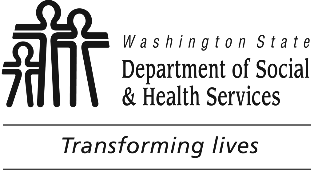 SERVICES CONTRACT         Peer Mentoring ServiceSERVICES CONTRACT         Peer Mentoring ServiceSERVICES CONTRACT         Peer Mentoring ServiceSERVICES CONTRACT         Peer Mentoring ServiceSERVICES CONTRACT         Peer Mentoring ServiceSERVICES CONTRACT         Peer Mentoring ServiceSERVICES CONTRACT         Peer Mentoring ServiceDSHS Contract Number:Resulting From Procurement Number:RFP 2234-819DSHS Contract Number:Resulting From Procurement Number:RFP 2234-819DSHS Contract Number:Resulting From Procurement Number:RFP 2234-819DSHS Contract Number:Resulting From Procurement Number:RFP 2234-819This Contract is between the state of Washington Department of Socialand Health Services (DSHS) and the Contractor identified below and is governed by chapter 39.26 RCW.This Contract is between the state of Washington Department of Socialand Health Services (DSHS) and the Contractor identified below and is governed by chapter 39.26 RCW.This Contract is between the state of Washington Department of Socialand Health Services (DSHS) and the Contractor identified below and is governed by chapter 39.26 RCW.This Contract is between the state of Washington Department of Socialand Health Services (DSHS) and the Contractor identified below and is governed by chapter 39.26 RCW.This Contract is between the state of Washington Department of Socialand Health Services (DSHS) and the Contractor identified below and is governed by chapter 39.26 RCW.This Contract is between the state of Washington Department of Socialand Health Services (DSHS) and the Contractor identified below and is governed by chapter 39.26 RCW.This Contract is between the state of Washington Department of Socialand Health Services (DSHS) and the Contractor identified below and is governed by chapter 39.26 RCW.This Contract is between the state of Washington Department of Socialand Health Services (DSHS) and the Contractor identified below and is governed by chapter 39.26 RCW.Program Contract Number:Contractor Contract Number:Program Contract Number:Contractor Contract Number:Program Contract Number:Contractor Contract Number:Program Contract Number:Contractor Contract Number:CONTRACTOR NAME.CONTRACTOR NAME.CONTRACTOR NAME.CONTRACTOR NAME.CONTRACTOR NAME.CONTRACTOR NAME.CONTRACTOR doing business as (DBA)CONTRACTOR doing business as (DBA)CONTRACTOR doing business as (DBA)CONTRACTOR doing business as (DBA)CONTRACTOR doing business as (DBA)CONTRACTOR doing business as (DBA)CONTRACTOR ADDRESSCONTRACTOR ADDRESSCONTRACTOR ADDRESSCONTRACTOR ADDRESSCONTRACTOR ADDRESSCONTRACTOR ADDRESSWASHINGTON UNIFORM BUSINESS IDENTIFIER (UBI)WASHINGTON UNIFORM BUSINESS IDENTIFIER (UBI)WASHINGTON UNIFORM BUSINESS IDENTIFIER (UBI)WASHINGTON UNIFORM BUSINESS IDENTIFIER (UBI)DSHS INDEX NUMBERDSHS INDEX NUMBERCONTRACTOR CONTACTCONTRACTOR CONTACTCONTRACTOR TELEPHONECONTRACTOR TELEPHONECONTRACTOR TELEPHONECONTRACTOR TELEPHONECONTRACTOR FAXCONTRACTOR FAXCONTRACTOR FAXCONTRACTOR E-MAIL ADDRESSCONTRACTOR E-MAIL ADDRESSCONTRACTOR E-MAIL ADDRESSDSHS ADMINISTRATIONDSHS ADMINISTRATIONDSHS DIVISIONDSHS DIVISIONDSHS DIVISIONDSHS DIVISIONDSHS DIVISIONDSHS DIVISIONDSHS CONTRACT CODEDSHS CONTRACT CODEDSHS CONTRACT CODEDSHS CONTRACT CODEDSHS CONTACT NAME AND TITLEDSHS CONTACT NAME AND TITLEDSHS CONTACT NAME AND TITLEDSHS CONTACT NAME AND TITLEDSHS CONTACT ADDRESSDSHS CONTACT ADDRESSDSHS CONTACT ADDRESSDSHS CONTACT ADDRESSDSHS CONTACT ADDRESSDSHS CONTACT ADDRESSDSHS CONTACT ADDRESSDSHS CONTACT ADDRESSDSHS CONTACT TELEPHONEDSHS CONTACT TELEPHONEDSHS CONTACT TELEPHONEDSHS CONTACT FAXClick here to enter text.DSHS CONTACT FAXClick here to enter text.DSHS CONTACT FAXClick here to enter text.DSHS CONTACT FAXClick here to enter text.DSHS CONTACT FAXClick here to enter text.DSHS CONTACT E-MAIL ADDRESSDSHS CONTACT E-MAIL ADDRESSDSHS CONTACT E-MAIL ADDRESSDSHS CONTACT E-MAIL ADDRESSIS THE CONTRACTOR A SUBRECIPIENT FOR PURPOSES OF THIS CONTRACT?NoIS THE CONTRACTOR A SUBRECIPIENT FOR PURPOSES OF THIS CONTRACT?NoIS THE CONTRACTOR A SUBRECIPIENT FOR PURPOSES OF THIS CONTRACT?NoIS THE CONTRACTOR A SUBRECIPIENT FOR PURPOSES OF THIS CONTRACT?NoIS THE CONTRACTOR A SUBRECIPIENT FOR PURPOSES OF THIS CONTRACT?NoIS THE CONTRACTOR A SUBRECIPIENT FOR PURPOSES OF THIS CONTRACT?NoIS THE CONTRACTOR A SUBRECIPIENT FOR PURPOSES OF THIS CONTRACT?NoCFDA NUMBER(S)CFDA NUMBER(S)CFDA NUMBER(S)CFDA NUMBER(S)CFDA NUMBER(S)CONTRACT START DATECONTRACT START DATECONTRACT START DATECONTRACT END DATECONTRACT END DATECONTRACT END DATECONTRACT END DATECONTRACT END DATECONTRACT MAXIMUM AMOUNTCONTRACT MAXIMUM AMOUNTCONTRACT MAXIMUM AMOUNTCONTRACT MAXIMUM AMOUNTEXHIBITS. The following Exhibits are attached and are incorporated into this Contract by reference: Exhibits (specify):   No Exhibits.EXHIBITS. The following Exhibits are attached and are incorporated into this Contract by reference: Exhibits (specify):   No Exhibits.EXHIBITS. The following Exhibits are attached and are incorporated into this Contract by reference: Exhibits (specify):   No Exhibits.EXHIBITS. The following Exhibits are attached and are incorporated into this Contract by reference: Exhibits (specify):   No Exhibits.EXHIBITS. The following Exhibits are attached and are incorporated into this Contract by reference: Exhibits (specify):   No Exhibits.EXHIBITS. The following Exhibits are attached and are incorporated into this Contract by reference: Exhibits (specify):   No Exhibits.EXHIBITS. The following Exhibits are attached and are incorporated into this Contract by reference: Exhibits (specify):   No Exhibits.EXHIBITS. The following Exhibits are attached and are incorporated into this Contract by reference: Exhibits (specify):   No Exhibits.EXHIBITS. The following Exhibits are attached and are incorporated into this Contract by reference: Exhibits (specify):   No Exhibits.EXHIBITS. The following Exhibits are attached and are incorporated into this Contract by reference: Exhibits (specify):   No Exhibits.EXHIBITS. The following Exhibits are attached and are incorporated into this Contract by reference: Exhibits (specify):   No Exhibits.EXHIBITS. The following Exhibits are attached and are incorporated into this Contract by reference: Exhibits (specify):   No Exhibits.The terms and conditions of this Contract are an integration and representation of the final, entire and exclusive understanding between the parties superseding and merging all previous agreements, writings, and communications, oral or otherwise, regarding the subject matter of this Contract. The parties signing below represent that they have read and understand this Contract, and have the authority to execute this Contract. This Contract shall be binding on DSHS only upon signature by DSHS.The terms and conditions of this Contract are an integration and representation of the final, entire and exclusive understanding between the parties superseding and merging all previous agreements, writings, and communications, oral or otherwise, regarding the subject matter of this Contract. The parties signing below represent that they have read and understand this Contract, and have the authority to execute this Contract. This Contract shall be binding on DSHS only upon signature by DSHS.The terms and conditions of this Contract are an integration and representation of the final, entire and exclusive understanding between the parties superseding and merging all previous agreements, writings, and communications, oral or otherwise, regarding the subject matter of this Contract. The parties signing below represent that they have read and understand this Contract, and have the authority to execute this Contract. This Contract shall be binding on DSHS only upon signature by DSHS.The terms and conditions of this Contract are an integration and representation of the final, entire and exclusive understanding between the parties superseding and merging all previous agreements, writings, and communications, oral or otherwise, regarding the subject matter of this Contract. The parties signing below represent that they have read and understand this Contract, and have the authority to execute this Contract. This Contract shall be binding on DSHS only upon signature by DSHS.The terms and conditions of this Contract are an integration and representation of the final, entire and exclusive understanding between the parties superseding and merging all previous agreements, writings, and communications, oral or otherwise, regarding the subject matter of this Contract. The parties signing below represent that they have read and understand this Contract, and have the authority to execute this Contract. This Contract shall be binding on DSHS only upon signature by DSHS.The terms and conditions of this Contract are an integration and representation of the final, entire and exclusive understanding between the parties superseding and merging all previous agreements, writings, and communications, oral or otherwise, regarding the subject matter of this Contract. The parties signing below represent that they have read and understand this Contract, and have the authority to execute this Contract. This Contract shall be binding on DSHS only upon signature by DSHS.The terms and conditions of this Contract are an integration and representation of the final, entire and exclusive understanding between the parties superseding and merging all previous agreements, writings, and communications, oral or otherwise, regarding the subject matter of this Contract. The parties signing below represent that they have read and understand this Contract, and have the authority to execute this Contract. This Contract shall be binding on DSHS only upon signature by DSHS.The terms and conditions of this Contract are an integration and representation of the final, entire and exclusive understanding between the parties superseding and merging all previous agreements, writings, and communications, oral or otherwise, regarding the subject matter of this Contract. The parties signing below represent that they have read and understand this Contract, and have the authority to execute this Contract. This Contract shall be binding on DSHS only upon signature by DSHS.The terms and conditions of this Contract are an integration and representation of the final, entire and exclusive understanding between the parties superseding and merging all previous agreements, writings, and communications, oral or otherwise, regarding the subject matter of this Contract. The parties signing below represent that they have read and understand this Contract, and have the authority to execute this Contract. This Contract shall be binding on DSHS only upon signature by DSHS.The terms and conditions of this Contract are an integration and representation of the final, entire and exclusive understanding between the parties superseding and merging all previous agreements, writings, and communications, oral or otherwise, regarding the subject matter of this Contract. The parties signing below represent that they have read and understand this Contract, and have the authority to execute this Contract. This Contract shall be binding on DSHS only upon signature by DSHS.The terms and conditions of this Contract are an integration and representation of the final, entire and exclusive understanding between the parties superseding and merging all previous agreements, writings, and communications, oral or otherwise, regarding the subject matter of this Contract. The parties signing below represent that they have read and understand this Contract, and have the authority to execute this Contract. This Contract shall be binding on DSHS only upon signature by DSHS.The terms and conditions of this Contract are an integration and representation of the final, entire and exclusive understanding between the parties superseding and merging all previous agreements, writings, and communications, oral or otherwise, regarding the subject matter of this Contract. The parties signing below represent that they have read and understand this Contract, and have the authority to execute this Contract. This Contract shall be binding on DSHS only upon signature by DSHS.CONTRACTOR SIGNATURECONTRACTOR SIGNATURECONTRACTOR SIGNATURECONTRACTOR SIGNATURECONTRACTOR SIGNATUREPRINTED NAME AND TITLEPRINTED NAME AND TITLEPRINTED NAME AND TITLEPRINTED NAME AND TITLEPRINTED NAME AND TITLEPRINTED NAME AND TITLEDATE SIGNEDDSHS SIGNATUREDSHS SIGNATUREDSHS SIGNATUREDSHS SIGNATUREDSHS SIGNATUREPRINTED NAME AND TITLEPRINTED NAME AND TITLEPRINTED NAME AND TITLEPRINTED NAME AND TITLEPRINTED NAME AND TITLEPRINTED NAME AND TITLEDATE SIGNED